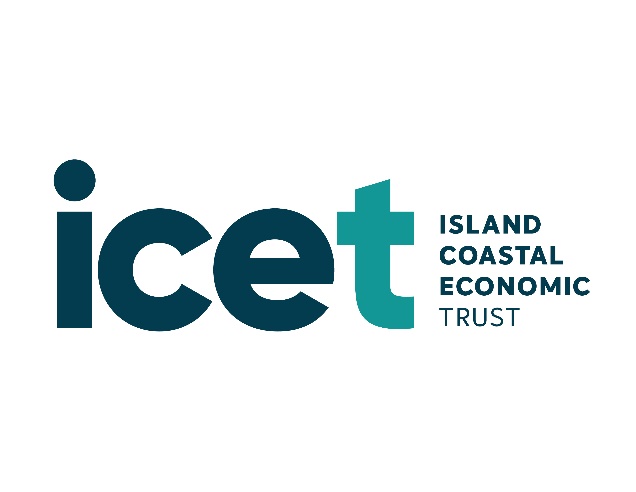 COMMUNITY PLACEMAKING PROGRAM
APPLICATION FORMSECTION 1 - Project Title section 2 - APPLICANT profileApplicant InformationDesignated Officer (Signing Authority)*Primary Contact**Contact names cannot be consultantssection 3 – PROJECT Informationrationale Please explain what specific challenges and opportunities your project addresses, why the project is important to recovery and rebuilding efforts, and how it addresses community vitality.concept or designPlease describe your project concept or design.locationPlease describe the location of the project in relation to the downtown core (include address and proposed boundaries.)activitiesList the specific physical works or activities to be undertaken. community engagementDescribe how the community has been engaged in the design of the project.benefitsDescribe how you anticipate the space being used once the project is complete how it will foster new or increased commercial activity. Will this project contribute to visitor attraction and/or improved quality of life in your community?AccessibilityHow does this project incorporate best practices to enable individuals of all abilities to benefit from the proposed project?innovative practicesPlease highlight any innovative practices being duplicated or adapted for your project or highlight any “new ways of doing things” which will be pioneered by your project.SECTION 4 – PROJECT TIMELINESProject Start Date:   Project Completion Date:  pERMITS AND APPROVALSPlease describe all permits and approvals required and the status of approvals.Implementation PlanProvide a detailed timeline that specifies when key milestones will be achieved. Section 5 - ORGANIZATION CAPACITYOrganization ProfileDescribe your organization’s mandate and capacity to successfully complete this project. Attach a copy of your latest annual report.DEMONSTRATED NEED FOR FUNDINGIn order to help us understand need, why do you require external funding for this project?Performance MeasurementDescribe how you intend to measure success in achieving project benefits. PROJECT SUSTAINABILITYDescribe how the new capital asset will be maintained and if operational funding is required, how it will be financed?Section 6 – project cost information Please complete and attach the budget template form.Supporting Documentation	Organization’s latest financial statement (audited if available)	Organization’s annual report	Concept plans, cost estimates or quotes 	Permits/Approvals/Authorization letters SUBMISSIONApplication Form and all supporting documents should be submitted electronically, by email to info@islandcoastaltrust.ca.AUTHORIZATIONI/we certify that the information provided in this Application Form is to the best of my/our knowledge, complete, true and accurate.I/we authorize the Island Coastal Economic Trust to make any enquiries of persons, firms, corporations, federal and provincial government agencies/departments and non-profit organizations operating in our organization’s field of activities, to collect and share information with them, as the Trust deems necessary, in order to reach a decision on this application, to administer and monitor the implementation of the project and to evaluate results after project completion.I/we agree that the information provided in this application form may be shared with the appropriate regional advisory committee(s), Board of Directors, trust staff and consultants.I understand that the information in this application may be accessible under the Freedom of Information and Protection of Privacy Act (FOIPPA).I/we also understand that all Trust correspondence, relative to our Application, must be kept confidential and that any breach whatsoever of confidentiality will immediately result in the annulment of the Application.I/we agree to submit reporting materials as required by the Trust, and where required, financial accounting for evaluation.Organization Name:Street Address or PO Box:City/Town/Village:Postal Code:Email:Website:Incorporation/Society NumberOfficer’s Name:Position:Phone:Email:Name:Position/Title:Phone:Email:Name of Authorized Representative(s):PositionDate: